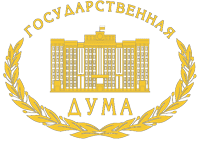 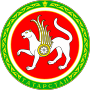 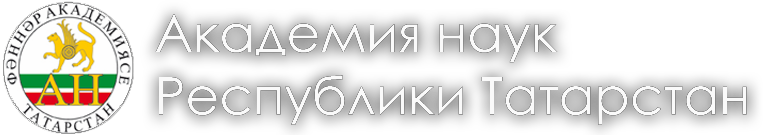 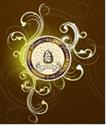 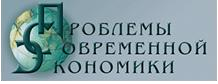 Devoted to the 5th anniversary of the Eurasian Economic Union establishment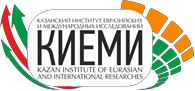 INFORMATION LETTERDear colleagues,We look forward to welcoming you at the meeting of theVIII Kazan Eurasian Academic Research Forum“INTEGRATION AND MODERNIZATION POTENTIAL OF EURASIA: STATUS, PROJECTS, AND IMPLEMENTATION FORMS”.The Forum will be held on June 05-08, 2019.The Forum is held under the auspices of the State Duma Committee on Issues of the Commonwealth of Independent States and Contracts with Fellow Countryman and the President of the Republic of Tatarstan. The Forum events are included into the program to celebrate the 100th anniversary of the Tatar ASSR formation and into the Comprehensive Plan of Actions of the Government of the Republic of Tatarstan to implement the Message of the President of the Republic of Tatarstan to the State Council of the Republic of Tatarstan for 2019.The organizers in charge are the Academy of Sciences of the Republic of Tatarstan; Kazan Institute of Eurasian and International Researches; the Economic Society of the Republic of Tatarstan; and the Eurasian International Analysis and Research Journal “The Problems of Modern Economics”.Among those involved in the arrangement and holding of the Forum are Kazan (Volga Region) Federal University; the Petrine Academy of Arts and Sciences; Institute of Economics, Management and Social Technologies of A.N.Tupolev Kazan National Research Technical University; V.G. Timiryasov Kazan Innovative University; the Institute for the Culture of Peace (UNESCO), Europe-Asia International Academy of Humanities; Free Economic Society of Russia; Izborsk Club of Experts, the Russian Committee of Solidarity and Cooperation with the Peoples of Asia and Africa (Republican Branch), Society of Orientalists of the Republic of Tatarstan.The purpose of the VIII Kazan Eurasian Academic Research Forum is a theoretical analysis and practical justification of the integration and modernization potential of Eurasia based on the existing integration and modernization models, evaluation of new ideas and projects in terms of developing the overall sustainability, economic resilience, strengthening and enhancing of economic and humanitarian cooperation, developing mechanisms for competitive growth of Russia and its regions in the system of global division of labor and cooperation of production.It is proposed to combine efforts of experts in the field of theoretical and applied studies of regional specifics on the Eurasian continent, as well as the relations between government and business structures towards creating an integrated Eurasian society, building the long-term mutually beneficial areas of cooperation.The main issues of the Forum are focused on the following thematic units:Geopolitical, socio-economic challenges and institutional and legal conditions of Eurasian integrationWorld experience of integration and disintegration of states and regions in the modern and contemporary timesNew trends in the world economy and politics: adaptation to the regional specifics of EurasiaIntegration models and factors ensuring the competitiveness of national economies and societies of the Eurasian communityCultural, civilizational and ideological factors of integration processesLegal and institutional framework for Eurasian integrationModernization potential of Eurasian integration: technological, financial and economic fundamentalsInnovative potential of the Eurasian technology platforms as the ability to shape the economy of the futureDigital economics in the development of Eurasian integration: key parameters, standards and regulationsPotential for the sustainable Eurasian financial market in the qualitative renewal of economic growth: tools for its formationManagement and marketing in the Eurasian integration processesDevelopment of new organizational integration forms based on logistics chains Strategic projects of Eurasian integration: environmental, territorial and industry trendsGreen economy creation as the main task of the ХХI century and ways to solve it in the CIS and the EEU countriesInterconnection of projects of the EEU and the Silk Road Economic Belt on the state-by-state and regional basisЕвразии Ensuring the economic stability of states in the integration associations system in EurasiaTransnational and national corporations as subjects of international integration interactionThe place and role of CIS and EEU countries and regions in the integration Eurasian processesThe place of Russia and its regions in the system of Eurasian integrationThe current and prospective axial trends of Russia and its leading regions in Eurasian integrationThe Republic of Tatarstan in the XXI century: problems and prospects of participation in the integration processes of EurasiaAcademic support and human resourcing of the Eurasian integrationThe Eurasian political economy: theoretical basis of new principles of cooperation and developmentNew forms of academic support and human resourcing of Eurasian integration processesEducational fundraising in universities of EEU and CISIn addition to sectional and panel meetings under the VIII Kazan Eurasian Academic Research Forum, there are the international thematic Round Tables are to be held:Integration potential of the former Soviet UnionThe People’s Republic of China in the integration project system of EurasiaThe Republic of Turkey as a strategic partner of RussiaThe Middle East in the system of integration models of modern timesFormation and development of Eurasian intellectual property marketsHealth, sport, and quality of life in the countries and regions of the Eurasian Economic Union and the CIS: the organization and areas of joint developmentThe working languages of the Forum are Russian and English.In order for you to participate in the Forum, please submit an Application together with the abstract in the form of one page of typescript text (5-7 bullet points in paragraphs stating your full name and subject) before April 01, 2019. In the application, please specify the address for correspondence (e-mail), phone number, name of employer or educational institution, job position and title. Please, specify the thematic area of the Forum you wish to speak.The form of participation (in person, in absence) and the expected accommodation for the period of the Forum are to be specified as well. According to the applications and abstracts received, the Forum sections and round tables will be formed.The Application (substantially in the form of the Appendix No. 1), abstracts and presentations should be sent to:E-mail: kenf.forum.kzn@gmail.comTel.: +7(843)236-76-91, +7(987)290-55-70, +7(917)395-73-93.Should you have any questions concerning reception, accommodation, meals and schedule of the Forum, please feel free to contact Mrs. Rauza Abdrakhmanovna Shageeva, the Vice-President of the Economic Society of the Republic of Tatarstan and the Executive Secretary of the Forum, by e-mail shageeva11@gmail.com, by phone +7(843) 236-76-91, +7(987) 290-55-70, or at address: 420012, Kazan, Butlerov str., 7, Office 11, Economic Society of the Republic of Tatarstan.The texts of the presentations will be published in the Forum information package (included into the Russian Science Citation Index). The academic papers, upon the recommendations of the Organizing Committee, will be published in the Eurasian International Analysis and Research Journal “The Problems of Modern Economics” and the Review of Economy, Law and Sociology (included into the List of the Higher Attestation Commission of Russia).The Forum's Organizing Committee APPENDIX No. 1APPLICATION FORMVIII KAZAN EURASIAN ACADEMIC RESEARCH FORUMINTEGRATION AND MODERNIZATION POTENTIAL OF EURASIA: STATUS, PROJECTS, AND IMPLEMENTATION FORMS KAZAN05-08 June 2019to be submitted beforeo1 April 2019by e-mail: kenf.forum.kzn@gmail.comTel.: +7(843) 236-76-91; +7(987)290-55-70; +7(917)395-73-93  APPENDIX No. 2REQUIREMENTS TO THE PUBLICATION OF PAPERS OF THE CONFERENCE ATTENDEESThe text of the paper must be submitted by e-mail kenf.forum.kzn@gmail.com no later than 15 May 2019.Further, if needed, the participants will have the opportunity to finalize their papers in the context of presentations and discussions at the Forum and submit them as articles for publication before 01 July 2019.The total number of pages should not exceed 10 pages.Margins. Top and bottom – 2 cm; left and right – 2 cm.No page numbering in the soft copy.Title. In the upper right corner in bold (IN BOLD) (font size – 16) – the author’s surname and initials. Further, please, type the name of the article in capital letters, in bold (IN BOLD), align center, Times New Roman, font size 16.Abstract – in Russian and English.Key words – in Russian and English.The body of the article is typed in Times New Roman, font size 14. Paragraph indent is 1.25 cm. Line spacing is 1.5 lines. The text is justified.The references shall be in the form of square brackets where the sequence number of the cited publication from the list of references and the page number is specified.The List of References shall be at the end of the article in alphabetical order, font Times New Roman, font size 14.Author credentials: full name, job position, organization, academic degree, academic title, address for correspondence, contact phone number and e-mail.Full NameName of Employer Job PositionAcademic Degree, Academic TitlePrivate address incl. postal codePhone, e-mail Paper name (with presentation)Form of Participation (in person, in absence)Participation in the sections (as above) best matched to your academic interest and paper subject  Request for hotel booking (for non-residents), period of stayDo you need an interpreter? (If yes, from what language)